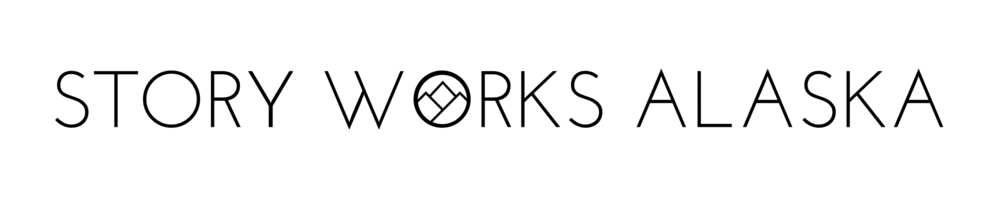 Introduction:Welcome + what you’ll be doing + what we’ll be doing + other stuff1. Welcome!	We look forward to working with you and hearing your stories.2. Why you’re here: Over the next few weeks you will be preparing, practicing, and ultimately sharing (in class) a true, 5-minute story in which you are the main character.  You will also be helping others in your small group prepare and practice their own stories.3.  Why we’re here and what we’ll be doing:We’re here because we believe in storytelling and we want to support you and your stories.We’ll be sharing how-to tips about storytelling and also working with you in small groups as you develop your stories.4. Lofty Goals:Be Brave. 		Storytelling can be challenging and, for some of us, even scary.Be as brave as you want to be.  But don’t feel pushed.  Please let your teacher know if any of this feels like too much for you.Be Honest.	 Please be honest not only about the content of your story (it should be true, no made up) but also about what you are comfortable sharing.  Just because you have a story, does not mean you have to share it.  Keep it safe.	This applies to your choices about what you include in your story.  It also applies to the choices you make about how you respond to others’ stories.  Please keep it safe for yourself –and others.	And stay open.It can be hard not to judge but try to stay open to new understanding about yourself –and others. 